Pielikums Nr.1Apstiprināts ar Madonas novada pašvaldības 27.04.2017 lēmumu Nr. 185, (protokols Nr.10, 1.p.)Darba uzdevums Nr.LP-2017-04Par lokālplānojuma izstrādes uzsākšanu teritorijas plānojuma grozījumiem nekustamam īpašumam “Aronas muiža”, Kalsnavas pagastā, Madonas novadā .Lokālplānojuma izstrādes pamatojums:Teritorijas attīstības plānošanas likuma 1.panta 9.punkts, 20.pants, 24.panta pirmā un otrā daļa;14.10.2014.g. MK noteikumu Nr.628 „Noteikumi par pašvaldību teritorijas attīstības plānošanas dokumentiem” 33. - 37.punkti, 75.-95.punkti, 30.04.2013.g. MK noteikumu Nr.240 „Vispārīgie teritorijas plānošanas, izmantošanas un apbūves noteikumi” 15.punkts, 239.punkts;Madonas novada Ilgtspējīgas attīstības stratēģijas 2013.-2038. gadam stratēģiskais mērķis - SM1 – „Gudra spēcīga un patstāvīga ekonomika”, ITP1 – „Kopsadarbīgas, inovatīvas un ekoefektīvas uzņēmējdarbības attīstība”. Madonas novada Attīstības programmas 2013.-2020. gadiem noteiktā vidēja termiņa prioritāte septiņiem gadiem: VTP1 „Konkurētspējīgas un daudzveidīgas uzņēmējdarbības attīstība”, kam noteikts Rīcības virziens RV.1.1. „Tūrisma industrijas attīstīšana un vietējo produktu popularizēšana”,  un uzdevuma U.1.3.2.: „Attīstīt tūrisma infrastruktūru” rīcība R.53 “Privāto investoru piesaistīšana novada teritorijā kempingu, kafejnīcu u.c. servisa objektu veidošanai”.Lokālplānojuma izstrādes mērķis: Grozīt Madonas novada teritorijas plānojumu, lai radītu priekšnoteikumus teritorijas ilgtspējīgai attīstībai, sekmējot publiskās apbūves teritoriju attīstību atbilstoši Madonas novada pašvaldības ilgtspējīgas attīstības stratēģijai 2013. - 2020.gadam. Mainīt teritorijas plānojumā noteikto atļauto teritorijas izmantošanu, pašreiz zemes gabalā atļauto teritorijas izmantošanu Rūpnieciskās apbūves teritoriju (R) uz publiskās apbūves teritoriju (P) un Transporta infrastruktūras teritorija (TR), pamatojot teritorijas plānojuma grozījumu nepieciešamību.Lokālplānojuma teritorija:Lokālplānojuma robeža ir nekustamais īpašums “Aronas muiža”, Kalsnavas pagastā, Madonas novadā, kad.nr. 70620110376, robežas un teritorija līdz valsts vietējas nozīmes autoceļam P82 (skatīt lēmuma pielikumu Nr.2).Lokālplānojuma izstrādes uzdevumi:Pamatot izmaiņas teritorijas plānojumā, esošo atļauto teritorijas izmantošanu Rūpnieciskās apbūves teritorija (R) vietā nosakot funkcionālo zonu Publiskās apbūves teritoriju (P) un Transporta infrastruktūras teritorija (TR) vasarnīcu, viesu māju vai tam līdzīgu objektu apbūvei nekustamā īpašumā “Aronas muiža”, Kalsnavas pagastā, Madonas novadā, kad.nr. 70620110376,.Izvērtēt lokālplānojuma teritorijā plānotās funkcionālās zonas ietekmi uz blakus esošo zemesgabalu pašreizējo  un atļauto izmantošanu un attīstības iespējām, kā arī esošās Rūpnieciskās apbūves teritorijas ietekmi un plānoto publiskās apbūves teritoriju;Izstrādāt perspektīvas transporta infrastruktūras risinājumus, ņemot vērā plānojamās darbības raksturu un apjomu. Jāparedz lokālplānojuma teritorijā plānotās ielas pieslēgumu ar esošo valsts vietējas nozīmes ceļu P82. Paredzēt inženiertehniskās infrastruktūras nodrošinājumu atbilstoši teritorijas perspektīvajai attīstībai un noteikt nepieciešamo perspektīvo inženiertehniskās apgādes tīklu un būvju izvietojumu saskaņā ar spēkā esošiem normatīviem aktiem.Paredzēt publisko koplietošanas teritoriju atbilstoši Madonas novada pašvaldības Teritorijas izmantošanas un apbūves noteikumiem.Projekta sastāvā  izstrādāt teritorijas izmantošanas un apbūves noteikumus lokālplānojumā ietvertajai  teritorijai, noteikt apbūves parametrus, precizēt funkcionālās zonas galvenos izmantošanas veidus un atļautās papildizmantošanas. Atbilstoši mēroga noteiktībai precizēt apgrūtinātās teritorijas un objektus, kuriem noteiktas aizsargjoslas, precizēt ielu sarkanās līnijas.Lokālplānojums izstrādājams saskaņā ar šādiem Latvijas Republikas normatīvajiem aktiem un plānošanas dokumentiem:Teritorijas attīstības plānošanas likums;Aizsargjoslu likums;14.10.2014.g. MK noteikumu Nr.628 „Noteikumi par pašvaldību teritorijas attīstības plānošanas dokumentiem”;30.04.2013.g. MK noteikumu Nr.240 „Vispārīgie teritorijas plānošanas, izmantošanas un apbūves noteikumi”;citi ar teritorijas attīstības plānošanu saistīti LR normatīvie akti;Madonas novada pašvaldības domes 2013.gada 16.jūlija saistošie noteikumi Nr.15 „Madonas novada Teritorijas plānojuma 2013.-2025.gadam Teritorijas izmantošanas un apbūves noteikumi un Grafiskā daļa”, Madonas novada ilgtspējīgas attīstības stratēģija 2013.- 2038.gadam, Madonas novada Attīstības programma 2013.-2020.gadiem.Lokālplānojuma satursSaskaņā ar Ministru kabineta 14.10.2014. noteikumu Nr. 628 “Noteikumi par pašvaldību teritorijas attīstības plānošanas dokumentiem” 3.4. nodaļas prasībām:6.1. Paskaidrojuma rakts;6.2. Grafiskā daļa;6.3. Teritorijas izmantošanas un apbūves noteikumi;6.4. Pārskats par lokālplānojuma izstrādi un publisko apspriešanu;6.5. Pielikumi, cita informācija, kas izmantota lokālplānojuma izstrādei (izpētes, ekspertīzes u.c.).6.6. Saistošie noteikumi – teritorijas izmantošanas un apbūves noteikumi un grafiskā daļa, kas ir saistošo noteikumu pielikumi. Lokālplānojuma izstrādes nosacījumi:Izstrādājot lokālplānojumu, par pamatu ņemt mērniecībā sertificētu personu izstrādātus topogrāfiskos uzmērījumus ar mēroga noteiktību 1:500 vai 1:1000, kas izstrādāti digitālā versijā *.dgn vai *.dwg formātā, LKS-92 koordinātu un Baltijas augstumu sistēmā, bet pēc 2015.gada 1. janvāra Latvijas normālo augstumu sistēmā (LAS-2000.5). Plāna kadastra informācijai jāatbilst Valsts zemes dienesta kadastra kartei. Ja lokālplānojuma dokumentācija izstrādāta Baltijas 1977.gada normālo augstumu sistēmā, tad ar 2014.gada 1.decembri plānos ar augstuma atzīmēm piezīmēs jānorāda augstumu sistēma, kurā izstrādāta lokālplānojuma dokumentācija, un augstumu pārrēķinos uz Eiropas Vertikālo atskaites sistēmu izmantotā vērtība.Institūcijas,  no kurām pieprasāma informācija un/vai nosacījumi lokālplānojuma izstrādei un, ja nepieciešamas, atzinumi par lokālplānojumu:Valsts Vides dienesta Madonas reģionālā vides pārvalde;Dabas aizsardzības pārvalde; Veselības inspekcija; Valsts akciju sabiedrība “Latvijas Valsts ceļi”; Valsts meža dienests; Latvijas ģeotelpiskās informācijas aģentūra; Akciju sabiedrība “Latvenergo”; Akciju sabiedrība “Sadales tīkls”Akciju sabiedrība “Latvijas Gāze”; SIA “Citrus Solutions”; Izstrādāto Lokālplānojuma redakciju iesniegt Madonas novada pašvaldības domē, pievienojot projekta grafiskos materiālus digitālā formā shp, dwg vai dgn datņu formātā un JPG vai PDF formātā, teksta daļu DOC formātā, teritorijas izmantošanas un apbūves noteikumus DOC un PDF formātā . Apstiprināto lokālplānojumu noformēt 3 sējumos atbilstoši Ministru kabineta 2010.gada 28.septembra noteikumiem Nr.916 „Dokumentu izstrādāšanas un noformēšanas kārtība” un elektroniskā formātā (2CD).Prasības lokālplānojuma izstrādei, materiālu sagatavošanai publiskajai apspriešanai un apstiprināšanai:Atbilstoši Ministru kabineta 2014.gada 14.oktobra noteikumu Nr.628 „Noteikumi par pašvaldību teritorijas attīstības plānošanas dokumentiem” 8.punkta prasībām, lokālplānojuma izstrādi veic TAPIS (Teritorijas attīstības plānošanas informācijas sistēma) vidē. Noslēdzot trīspusēju līgumu par lokālplānojuma izstrādi un izstrādes finansēšanu, izstrādātāja deleģētiem plānošanas speciālistiem tiek piešķirtas ārpakalpojuma sniedzēju tiesības lokālplānojuma izstrādei TAPIS vidē.Lokālplānojuma izskatīšana, nodošana publiskajai apspriešanai un apstiprināšana notiek atbilstoši Ministru kabineta 2014.gada 14.oktobra noteikumu Nr.628 “Noteikumi par pašvaldību teritorijas attīstības plānošanas dokumentiem” 5.2. sadaļā noteiktajai kārtībai.Projekta materiāli publiskajai apspriešanai iesniedzami uz planšetēm (A1 vai A2 formātā, vēlams uz plānā kartona), digitālā veidā - teksta daļu *.pdf un *.doc formātā, grafisko daļu *.dgn, *.pdf  formātā, un vienā eksemplārā papīra formātā. Digitālā veidā iesniedzami 2 dokumentācijas eksemplāri, no kuriem vienā eksemplārā ir dzēsti fizisko personu dati, kuru publiskošana nav pieļaujama saskaņā ar  Fizisko personu datu aizsardzības likumu. Publiskajai apspriešanai paredzētās planšetes nedrīkst saturēt fizisko personu datus, kuri nav publiskojami saskaņā ar Fizisko personu datu aizsardzības likumu.Apstiprināšanai sagatavoto lokālplānojuma projektu izstrādātājs iesniedz izstrādes vadītājam digitālā veidā - teksta daļu *.pdf un *.doc formātā, grafisko daļu *.dgn, *.pdf  formātā un vienā eksemplārā papīra formātā. Digitālā veidā iesniedzami 2 eksemplāri, no kuriem vienā eksemplārā ir dzēsti fizisko personu dati, kuru publiskošana nav pieļaujama saskaņā ar  Fizisko personu datu aizsardzības likumu.Sabiedrības līdzdalības veidi un pasākumiPaziņojumus par lokālplānojuma izstrādes uzsākšanu ievietot teritorijas attīstības plānošanas informācijas sistēmā (TAPIS) un publicēt pašvaldības mājas lapā www.madona.lv, novada informatīvajā izdevumā “Madonas novada vēstnesis” un laikrakstā “Stars”. Nosūtīt informāciju to nekustamo īpašumu  īpašniekiem (tiesiskajiem valdītājiem), kuru īpašumā (valdījumā) esošie nekustamie īpašumi robežojas ar lokālplānojuma teritoriju.Izstrādāto lokālplānojuma redakciju un sagatavoto ziņojumu iesniedz Madonas  novada pašvaldības domē, kura pieņem lēmumu par lokālplānojuma redakcijas nodošanu publiskajai apspriešanai un institūciju atzinumu saņemšanai, saskaņā ar Ministru kabineta 2014.gada 14.oktobra noteikumu Nr.628 “Noteikumi par pašvaldību teritorijas attīstības plānošanas dokumentiem” 80., 81. un 82. punktiem.Paziņojumu par lokālplānojuma publisko apspriešanu, kas ilgst ne mazāk par četrām nedēļām ievietot teritorijas attīstības plānošanas informācijas sistēmā (TAPIS) un publicēt pašvaldības mājas lapā www.madona.lv, novada informatīvajā izdevumā “Madonas novada vēstnesis” un laikrakstā “Stars”.  Nosūtīt paziņojumu to nekustamo īpašumu  īpašniekiem (tiesiskajiem valdītājiem), kuru īpašumā (valdījumā) esošie nekustamie īpašumi robežojas ar lokālplānojuma teritoriju. Atbilstoši MK noteikumu Nr.628  4. nodaļā noteiktajai kārtībai Madonas novada pašvaldība paziņo darba uzdevumā minētajām institūcijām par sagatavoto lokālplānojuma redakciju  un nepieciešamību sniegt atzinumu. Publiskās apspriešanas laikā pašvaldība nodrošina sabiedrībai brīvi pieejamā vietā pašvaldības telpās Saieta laukumā 1, Madonā, Madonas novadā, iespēju iepazīties ar lokālplānojuma redakcijas materiāliem izdrukas veidā.Pēc publiskās apspriešanas beigām izstrādes vadītājs organizē sanāksmi, kurā tiek izskatīti publiskās apspriešanas laikā saņemtie priekšlikumi un institūciju atzinumi. Par sanāksmes laiku paziņo ne vēlāk kā divas nedēļas pirms sanāksmes noteiktā datuma, ievietojot informāciju sistēmā un pašvaldības tīmekļa vietnē, kā arī informējot sabiedrību citos pieejamos veidos. Sanāksmes protokolā tiek ietverta atzīme par priekšlikuma ņemšanu vērā vai noraidīšanu. Ja priekšlikums tiek noraidīts, norāda pamatojumu, kā arī atspoguļo izstrādātāja viedokli. Protokolu paraksta izstrādes vadītājs un lokālplānojuma izstrādātājs.Madonas novada pašvaldības dome ar saistošajiem noteikumiem apstiprina lokālplānojuma teritorijas izmantošanas un apbūves noteikumus un grafisko daļu – funkcionālo zonējumu, teritorijas ar īpašiem noteikumiem un aizsargjoslas. Paziņojumu par saistošo noteikumu pieņemšanu publicē TAPIS , oficiālajā izdevumā "Latvijas Vēstnesis", pašvaldības mājas lapā  www.madona.lv un novada informatīvajā izdevumā “Madonas novada vēstnesis”.Sagatavoja:  I.Gleizde Lokālplānojuma izstrādes vadītājaPielikums Nr.2Apstiprināts ar Madonas novada pašvaldības 27.04.2017 lēmumu Nr. 185, (protokols Nr.10, 1.p.)Lokālplānojuma teritorijas plānojuma grozījumiem nekustamā īpašumā “Aronas muiža”, Kalsnavas pagastā, Madonas novadā, kad.nr. 70620110376 robežasIzdruka no Madonas novada teritorijas plānojuma 2013.-2025.gadam.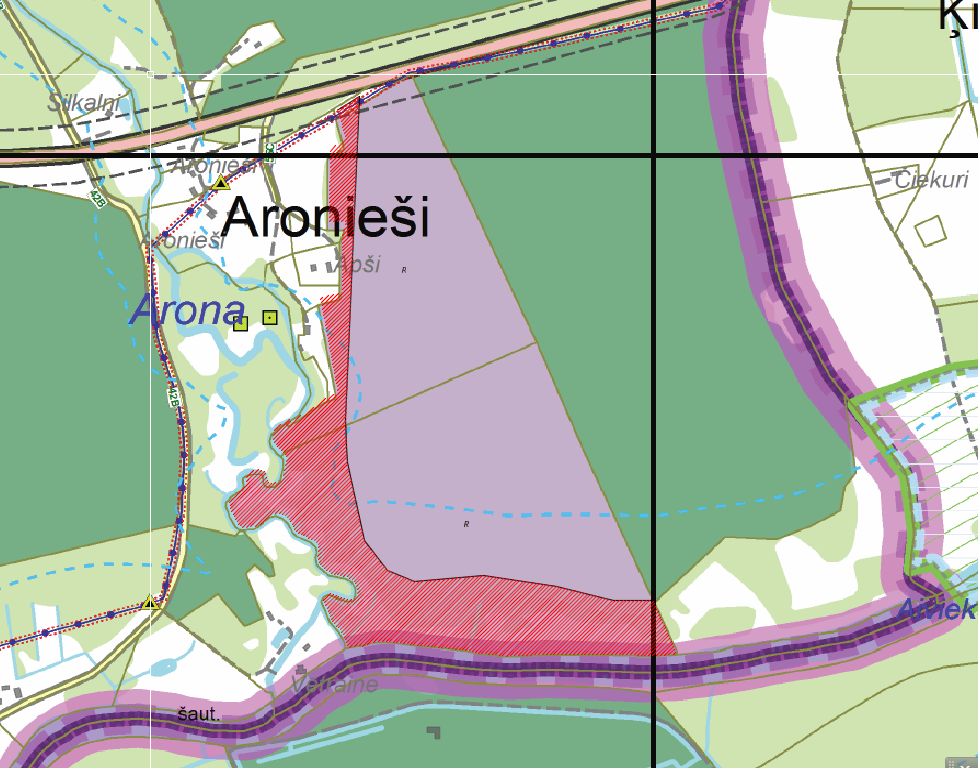 Lokālplānojuma robeža ir nekustamais īpašums “Aronas muiža”, Kalsnavas pagastā, Madonas novadā, kad.nr. 70620110376, robežas un teritorija līdz valsts vietējas nozīmes autoceļam P82.Lokālplānojuma robžaPielikums Nr.3Apstiprināts ar Madonas novada pašvaldības 27.04.2017 lēmumu Nr. 185, (protokols Nr.10, 1.p.)Līgums Nr.____________par lokālplānojuma izstrādi un izstrādes finansēšanuMadonā, 						2017.gada__________________Madonas novada pašvaldība, reģ. Nr. 90000054572, adrese: Saieta laukums 1, Madona, LV-4801, kur pamatojoteis uz  novada pašvaldības nolikumu un 2009.gada 1. jūlija novada domes sēdes  ( Nr.1;5§) darbojas domes izpilddirektors Āris Vilšķērsts turpmāk saukts – Pasūtītājs, no vienas puses, unARONA INVESTMENT LIMITED, kas reģistrēts Anglijas un Velsas Uzņēmējsabiedrību reģistrā 11.12.2014. ar numuru 9350929, juridiskā adrese 34-40 Harbour St., Sovereign heigts office numer 1, Ramsgate, Kent, England CT11 8HA, kuru pārstāv direktors Māris Zariņš, turpmāk - Lokālplānojuma izstrādes ierosinātājs, no otras puses, turpmāk tekstā sauktas par “Pusēm” abas kopā vai par “Pusi” katrs atsevišķi,pamatojoties uz Teritorijas attīstības plānošanas likumu, Ministru kabineta 2014.gada 14.oktobra noteikumiem Nr.628 „Noteikumi par pašvaldību teritorijas attīstības plānošanas dokumentiem” (turpmāk – MK noteikumi Nr.628) un  Madonas noavda pašvaldības domes 2017.gada __._________ lēmumu Nr.__ „ Par lokālplānojuma izstrādes uzsākšanu teritorijas plānojuma grozījumiem nekustamā īpašumā “Aronas muiža”, Kalsnavas pagastā, Madonas novadā un darba uzdevuma apstiprināšanu.” (prot.Nr.__, __.punkts) (turpmāk – Lēmums) noslēdz savā starpā šādu līgumu ar pielikumiem (turpmāk tekstā – Līgums):Līguma priekšmetsPuses noslēdz Līgumu par Lokāplānojuma izstrādi nekustamā īpašumā “Aronas muiža”, Kalsnavas pagastā, Madonas novadā (turpmāk – Lokālplānojums) un Lokālplānojuma izstrādes ierosinātāji kopā ar Lokālplānojuma izstrādātāju apņemas izstrādāt un iesniegt Domē Lokālplānojuma projektu  saskaņā ar Lēmumu.Lokālplānojuma izstrādi 100 % (viens simts procentu) apmērā finasē Lokālplānojuma izstrādes ierosinātāji, kas ar Lokālplānojuma izstrādātāju slēdz atsevišķu vienošanos par Lokālplānojuma izstrādes apmaksas kārtību.Lokālplānojuma izstrādes vadītāja ir Madonas novada pašvaldības Attīstības nodaļas teritorijas plānotāja Ilona Gleizde.Pašvaldības izdevumu lokālplānojuma izstrādesprocedūras nodrošināšanai apmaksas kārtība un termiņiPapildus līguma 1.2.apakšpunktā noteiktajam Lokālplānojuma  izstrādes ierosinātāji apņemas segt Madonas novada pašvaldībai  izdevumus _______ EUR apmērā un pievienotās vērtības nodokli (PVN) par Lokālplānojuma izstrādes procedūras nodrošināšanu saskaņā ar Lēmumu  un Līguma 3.punktu šādā kārtībā:Lokālplānojuma izstrādes ierosinātāji 15 (piecpadsmit) darba dienu laikā pēc Līguma abpusējas parakstīšanas veic priekšapmaksu 50% apmērā (_______ EUR), papildus maksājot PVN;Lokālplānojuma izstrādes ierosinātāji 15 (piecpadsmit) darba dienu laikā pēc Lokālplānojuma apstiprināšanas Madonas novada pašvaldības domē veic atlikušo maksājumu 50% apmērā (_______ EUR), papildus maksājot PVN.Ja Lokālplānojuma izstrādes ierosinātāji nepilda 2.1.punktā noteikto kārtību, tad Lokālplānojuma izstrādes ierosinātāji par katru nokavēto dienu maksā Madonas novada pašvaldībai nokavējuma procentus 1% (viena procenta) apmērā no 2.1.punktā minētās izdevumu summas.Pušu saistības un atbildībaPusēm ir tiesības veikt nepieciešamās tikšanās, pārrunas, kā arī izpildīt citas saskaņotas darbības, kas saistītas ar Līguma izpildi.Lokālplānojuma izstrādes ierosinātājiem ir pienākums:organizēt Lokālplānojuma izstrādi atbilstoši MK noteikumu Nr.628 un Lēmuma 1.pielikuma prasībām, sniegt Lokālplānojuma izstrādātājam visu Līguma izpildei nepieciešamo informāciju;organizēt stratēģiskā ietekmes uz vidi novērtējuma procedūru, ja ir saņemts Vides pārraudzības valsts biroja lēmums par stratēģiskā ietekmes uz vidi novērtējuma procedūras piemērošanu;veikt maksājumus Madonas novada pašvaldībai Līgumā noteiktajā apmērā un kārtībā;veikt maksājumus Lokālplānojuma izstrādātājam atbilstoši savstarpējās vienošanās noteiktajai kārtībai;nodrošināt Madonas novada pašvaldību ar nepieciešamajiem informatīvajiem materiāliem, to iesniegšanai Madonas novada pašvaldības Domes komitejās un sēdēs pēc Lokālplānojuma izstrādes vadītāja pieprasījuma;sagatavot nepieciešamos informatīvos materiālus publiskās apspriešanas uzsākšanai;nodrošināt Lokālplānojuma izstrādes ierosinātāju pārstāvja dalību Lokālplānojuma publiskās apspriešanas sanāksmē.Madonas novada pašvaldība nodrošina:Lokālplānojuma izstrādes vadību un uzraudzību saskaņā ar spēkā esošo normatīvo aktu prasībām;nepieciešamo lēmumu projektu sagatavošanu un iesniegšanu Madonas novada pašvaldības domes komitejās un sēdēs;nepieciešamo paziņojumu publicēšanu Teritorijas attīstības plānošanas informācijas sistēmā, vietējā laikrakstā, pašvaldības tīmekļa vietnē un paziņojumu par Lokālplānojuma apstiprināšanu arī oficiālajā izdevumā „Latvijas Vēstnesis”;Lokālplānojuma izstrādei nepieciešamos nosacījumu un informācijas pieprasīšanu institūcijām, kas minētas Lēmuma 1.pielikuma 7.2. punktā;Piekļuves tiesības konkrētajam projektam Teritorijas attīstības plānošanas informācijas sistēmā (TAPIS) Lokālplānojuma izstrādātājam uz lokālplānojuma izstrādes laiku.Lokālplānojuma izstrādātājam ir pienākums:veikt kvalitatīvu Lokālplānojuma izstrādi, atbilstoši MK noteikumu Nr.628 prasībām;sadarboties ar Lokālplānojuma izstrādes ierosinātājiem, pieprasot un nododot Līguma izpildei nepieciešamo informāciju;nodrošināt Lokālplānojuma izstrādātāja pārstāvja dalību Lokālplānojuma publiskās apspriešanas sanāksmē un MK noteikumu Nr.628 86.punktā minētajā sanāksmē;apkopot institūciju nosacījumus un atzinumus, kā arī publiskās apspriešanas laikā saņemtos priekšlikumus un sniegt priekšlikumus par to vērā ņemšanu vai noraidīšanu.Madonas novada pašvaldība nodod Lokālplānojuma izstrādes ierosinātājiem šādus dokumentus vai to kopijas:saņemtos nosacījumus, informāciju un atzinumus;sanāksmes protokolus.Lokālplānojuma izstrādes ierosinātājs sagatavoto lokālplānojuma projektu, apkopojumu par saņemtajiem institūciju nosacījumiem un to ņemšanu vērā vai noraidīšanu iesniedz Lokālplānojuma izstrādes vadītājam 6 (sešu) mēnešu laikā pēc Līguma noslēgšanas.Pēc Lokālplānojuma projekta izskatīšanas Lokālplānojuma izstrādes vadītājs iesniedz to izskatīšanai Madonas novada pašvaldības domē, pievienojot ziņojumu par tā izstrādi. Madonas novada pašvaldības dome attiecīgajā sēdē izskata Lokālplānojuma projektu un pieņem lēmumu par lokālplānojuma redakcijas nodošanu publiskajai apspriešanai un institūciju atzinumu saņemšanai.Lokālplānojuma izstrādes izstrādātājs piedalās pēc publiskās apspriešanas beigām izstrādes vadītāja organizētajā sanāksmē, kurā tiek izskatīti publiskās apspriešanas laikā saņemtie priekšlikumi un institūciju atzinumi. Lokālplānojuma izstrādes izstrādātājs sagatavo sanāksmes protokolā ietveramo ziņojumu par priekšlikuma ņemšanu vērā vai noraidīšanu. Ja priekšlikums tiek noraidīts, norāda pamatojumu, kā arī atspoguļo izstrādātāja viedokli. Lokālplānojuma izstrādes ierosinātājs 3 (trīs) mēnešu laikā pēc publiskās apspriešanas sanāksmes izstrādāto Lokālplānojuma redakciju kopā ar pārskatu par Lokālplānojuma izstrādi iesniedz Lokālplānojuma izstrādes vadītājam.Lokālplānojuma izstrādes vadītājs iesniedz izskatīšanai Madonas novada pašvaldībā MK noteikumu Nr.628 87.punktā noteiktos dokumentus, un Dome 4 (četru) nedēļu laikā pēc minēto dokumentu saņemšanas pieņem vienu no lēmumiem, saskaņā ar MK noteikumu Nr.628 88.punktu.Ja Lokālplānojuma izstrādes vadītājs konstatē nepilnības saņemtajā Lokālplānojuma redakcijā, tā netiek virzīta izskatīšanai Madonas novada pašvaldības domē, bet atgriezta Lokālplānojuma izstrādātājam trūkumu novēršanai, rakstveidā informējot par nepieciešamajiem labojumiem.Neviena no Pusēm nevar tikt vainota par tās Līguma saistību nepildīšanu, ja to izpildi kavē nepārvarama vara. Puses veic nepieciešamos pasākumus, lai iespējami samazinātu radītos kaitējumus, kas varētu izrietēt no nepārvaramas varas, un 5 (piecu) darbdienu laikā paziņo pārējām Pusēm par šādu apstākļu rašanos vai izbeigšanos. Pušu pārstāvji darba jautājumu operatīvai risināšanai:Madonas novada pašvaldības pārstāvis – Lokālplānojuma izstrādes vadītāja, Attīstības nodaļas teritorijas plānotāja Ilona Gleizde, tālrunis 25615880, e-pasts: ilona.gleizde@madona.lv;Lokālplānojuma izstrādes ierosinātāju pārstāvis – Māris Zariņš, tālrunis 29153411;Lokālplānojuma izstrādātājs – Līga Romančuka, p.k.230485-11435.Citi noteikumiLīgums stājas spēkā ar tā parakstīšanas dienu un ir spēkā līdz Pušu pilnīgai saistību izpildei.Līguma parakstītāji garantē, ka tiem ir visas tiesības () savu pārstāvamo vārdā slēgt Līgumu, ar to iegūstot savu pārstāvamo vārdā Līgumā minētās tiesības un pienākumus.  Jebkuras izmaiņas Līgumā vai kas saistītas ar Līgumā paredzēto saistību izpildi, veicamas Pusēm noslēdzot rakstisku vienošanos pie Līguma, kas kļūst par Līguma saistošu un neatņemamu sastāvdaļu. Strīdi starp Pusēm par Līgumu ir risināmi Administratīvā procesa likumā noteiktajā kārtībā. Visas pārējās Pušu savstarpējās tiesiskās attiecības, kas nav atrunātas Līgumā, regulējamas saskaņā ar Latvijas Republikā spēkā esošajiem normatīvajiem aktiem.Līgums sagatavots un parakstīts 6 (sešos) eksemplāros uz 4 (četrām) lapām ar vienādu juridisku spēku, katrai Pusei pa vienam eksemplāram. Pušu rekvizītiPASŪTĪTĀJSIZPILDĪTĀJSMadonas novada pašvaldībaARONA INVESTMENT LIMITEDAS “SEB banka” Norēķinu konts: LV37UNLA0030900130116IzpilddirektorsDirektors________________________________________________Āris VilšķērstsMāris Zariņš